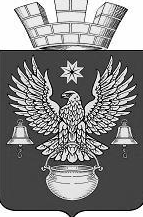 РЕШЕНИЕСОВЕТА НАРОДНЫХ ДЕПУТАТОВКОТЕЛЬНИКОВСКОГО ГОРОДСКОГО ПОСЕЛЕНИЯКОТЕЛЬНИКОВСКОГО МУНИЦИПАЛЬНОГО РАЙОНАВОЛГОГРАДСКОЙ ОБЛАСТИV СОЗЫВА«28» февраля 2022г.                                                                                                №9/45О внесении изменений в решение  Совета народных депутатов Котельниковского городского поселения№69/356 от 19.08.2021 г. «Об утверждении Положения о муниципальном земельном  контроле на территорииКотельниковского  городского поселения Котельниковскогомуниципального района Волгоградской области»                  В соответствии с Федеральным законом от 06.10.2003 № 131-ФЗ «Об общих принципах организации местного самоуправления в Российской Федерации», в целях реализации Федерального закона от 31.07.2020 № 248-ФЗ «О государственном контроле (надзоре) и муниципальном контроле в Российской Федерации», Совет народных депутатов Котельниковского городского поселения  РЕШИЛ:1. Внести изменение в пункт 4.3.3. Положения о муниципальном земельном контроле  на территории Котельниковского городского поселения Котельниковского муниципального района Волгоградской области, утвержденное Решением Совета народных депутатов Котельниковского городского поселения №69/356 от 19.08.2021 г. «Об утверждении Положения о муниципальном земельном контроле на территории  Котельниковского городского поселения Котельниковского муниципального района Волгоградской области». 2. Изложить пункт 4.3.3.  Положения о муниципальном земельном контроле  на территории Котельниковского городского поселения Котельниковского муниципального района Волгоградской области, утвержденное Решением Совета народных депутатов Котельниковского городского поселения №69/356 от 19.08.2021 г. «Об утверждении Положения о муниципальном земельном контроле  на территории Котельниковского городского поселения Котельниковского муниципального района Волгоградской области» в следующей редакции:«4.3.3. Контрольный орган может проводить следующие виды плановых контрольных мероприятий:документарная проверка;выездная проверка.В отношении объектов, относящихся к категории среднего риска, проводятся: выездная проверка.В отношении объектов, относящихся к категории умеренного риска, проводятся: документарная проверка.          В отношении объектов, относящихся к категории низкого риска, проводятся: наблюдение за соблюдением обязательных требований, выездное обследование.»2. Контроль за исполнением настоящего решения  оставляю за собой.3. Настоящее решение вступает в силу с момента его официального обнародования путем размещения на официальном сайте администрации Котельниковского городского поселения в сети «Интернет».Председатель                                                                           ГлаваСовета народных депутатов                                                 КотельниковскогоКотельниковского городского поселения                         городского поселения___________ С.Г. Кувикова                                                   ___________ А.Л. Федоров